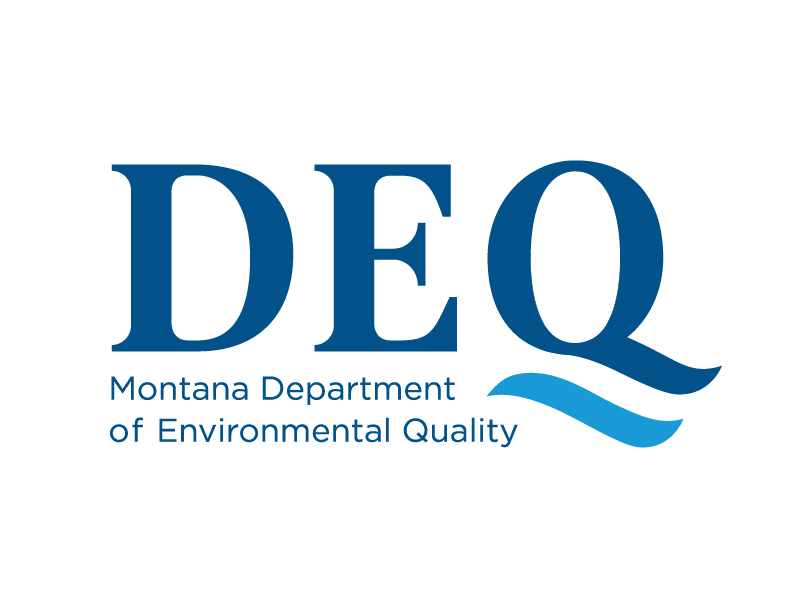 Coal SectionDesignation of Mine ContactsNOTE: Mine Contacts can only have Read or Edit rights within ePermit.  Contacts will not be able to submit applications on behalf of the Company, only a Permit Coordinator contact has this ability.Select Action:  Add   Modify   Delete Contact NameContact Title	Company NameAddress 	1	Address 	2	City					State					ZipPhone					Extension				FaxEmailAuthorizationI, the undersigned, hereby designate the above-listed Representative to act on behalf of the company as authorized.Authorizing Company 						Approval DatePrint Authorizing Name	                       Authorizing Signature                                           Authorizing Title (must be an officer)